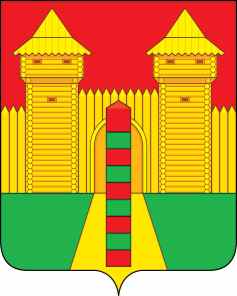 АДМИНИСТРАЦИЯ  МУНИЦИПАЛЬНОГО  ОБРАЗОВАНИЯ «ШУМЯЧСКИЙ  РАЙОН» СМОЛЕНСКОЙ  ОБЛАСТИРАСПОРЯЖЕНИЕот 17.05.2024г. № 157-р           п. Шумячи           В соответствии со статьей 28 Устава муниципального образования «Шумячский район» Смоленской области           1. Внести в Шумячский районный Совет депутатов проект решения «О            принятии в собственность муниципального образования «Шумячский район» Смоленской области объектов основных средств».            2. Назначить начальника Отдела экономики, комплексного развития и инвестиционной деятельности Администрации муниципального образования «Шумячский район» Смоленской области Старовойтова Юрия Александровича официальным представителем при рассмотрении Шумячским районным Советом депутатов проекта решения «О принятии в собственность муниципального образования «Шумячский район» Смоленской области объектов основных средств». Глава муниципального образования«Шумячский район» Смоленской области                                         Д.А. КаменевО внесении в Шумячский районный               Совет депутатов проекта решения «О            принятии в собственность муниципального образования «Шумячский район» Смоленской области объектов основных средств» 